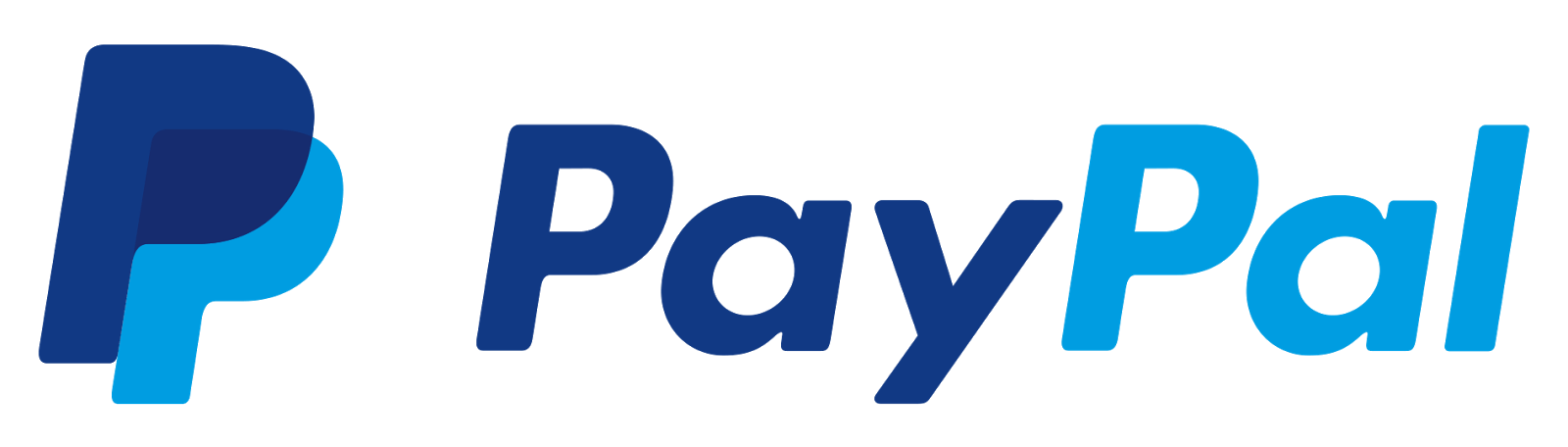 Name und Anschrift des Zahlungsempfängers (Gläubiger)			

SEPA-Basis-Lastschriftmandat
Ich/Wir ermächtige(n)

Zahlungen von meinem/unserem Konto mittels Lastschrift einzuziehen. Zugleich weise(n) ich/wir mein/unser Kreditinstitut an, die von
auf mein/unser Konto gezogenen Lastschriften einzulösen.

Hinweis: Ich kann/Wir können innerhalb von acht Wochen, beginnend mit dem Belastungsdatum, die Erstattung des belasteten Betrags verlangen. Es gelten dabei die mit meinem/unserem Kreditinstitut vereinbarten Bedingungen.
1 Hinweis: Ab 01.02.2014 kann die Angabe des BIC entfallen, wenn die IBAN mit DE beginnt.Ausfertigung für den ZahlungspflichtigenSEPA-Basis-Lastschriftmandat (SEPA Direct Debit Mandate)für SEPA-Basis-Lastschriftverfahren/SEPA Core Direct Debit Scheme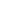 [Gläubiger-Identifikationsnummer (CI/Creditor Identifier)][Mandatsreferenz][Name des Zahlungsempfängers] [Name des Zahlungsempfängers][Kontoinhaber /Zahlungspflichtiger (Vorname, Name, Straße, Hausnummer, PLZ, Ort)][Kreditinstitut][BIC1][IBAN][Ort, Datum]Unterschrift (Zahlungspflichtiger)